       Derrière les feuilles 2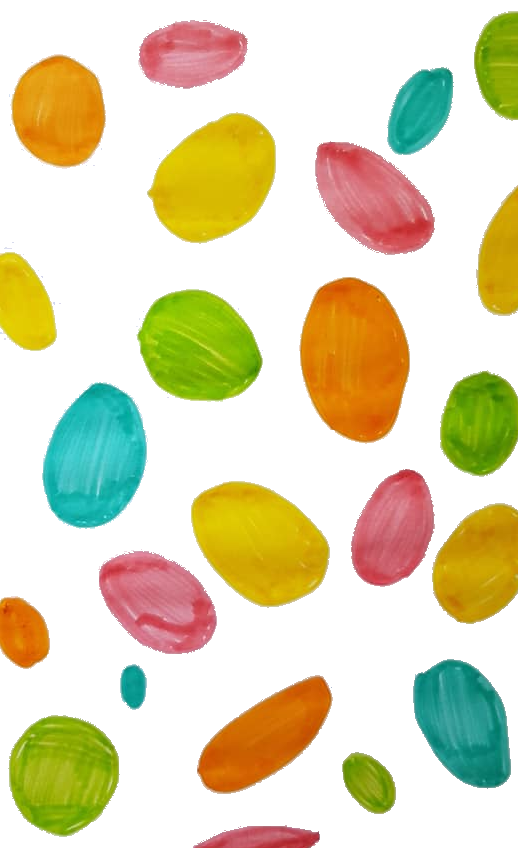 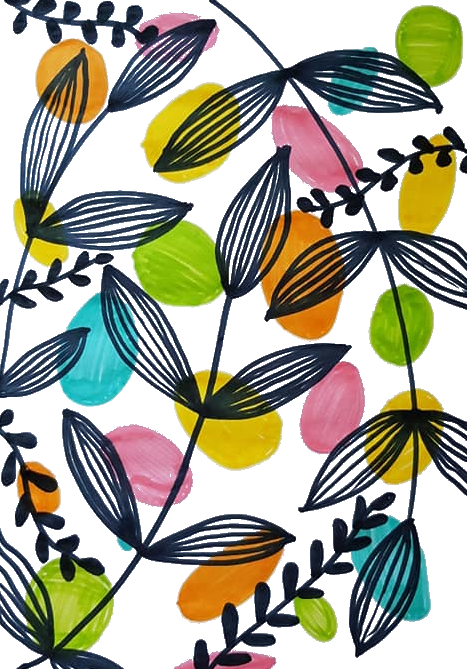 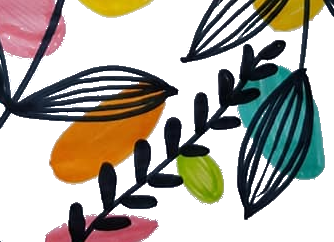 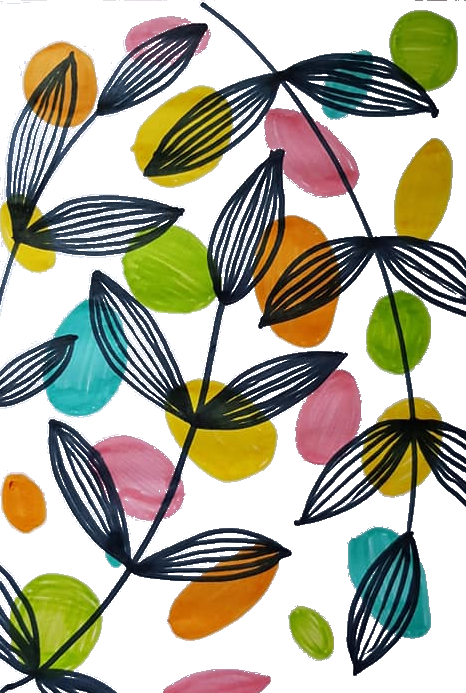 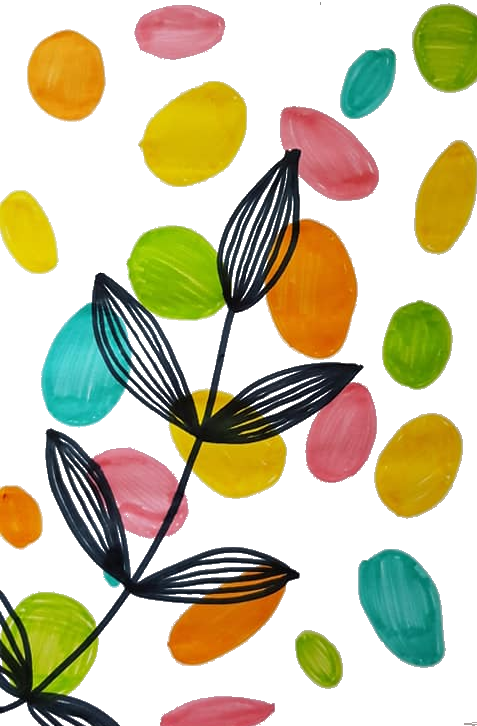 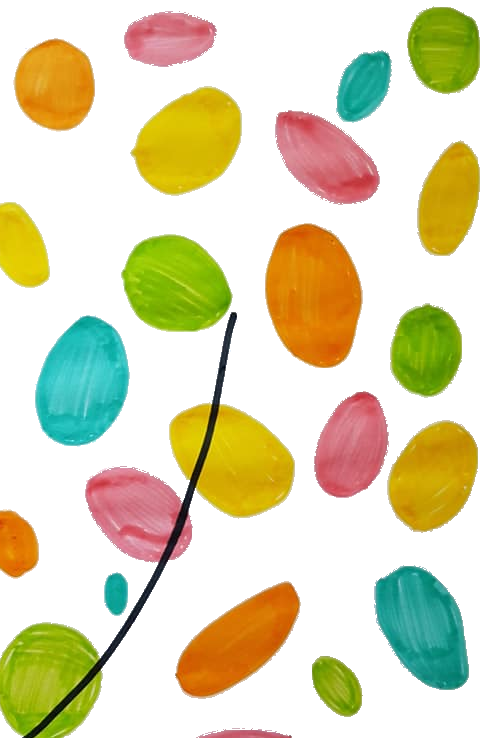 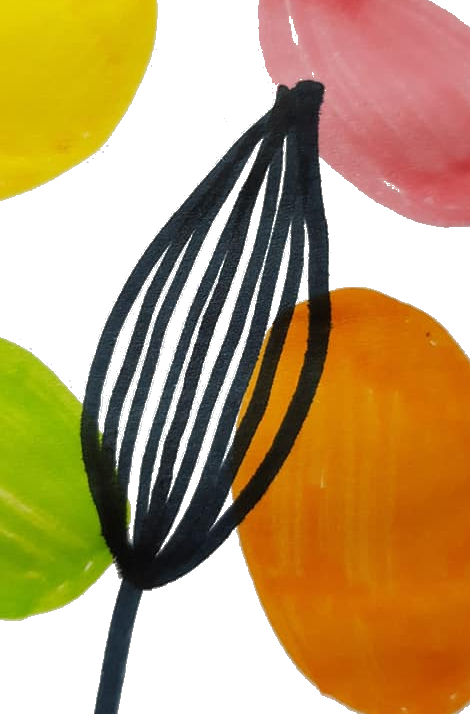 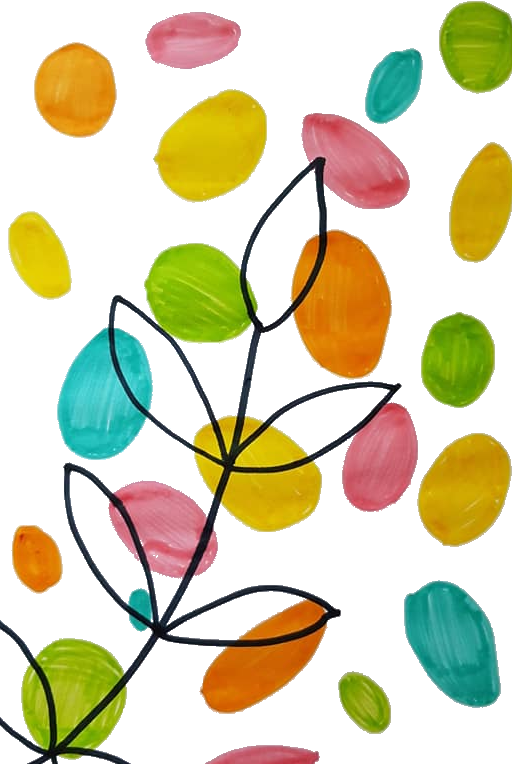 